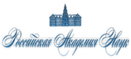 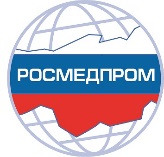 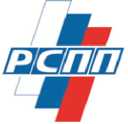 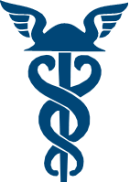 РОССИЙСКИЙ СОЮЗ ПРОМЫШЛЕННИКОВ И ПРЕДПРИНИМАТЕЛЕЙКОМИССИЯ РСПП ПО ИНДУСТРИИ ЗДОРОВЬЯКОМИССИЯ РСПП ПО  ФАРМАЦЕВТИЧЕСКОЙ И МЕДИЦИНСКОЙ ПРОМЫШЛЕННОСТИКОМИТЕТ ТПП РФ ПО ПРЕДПРИНИМАТЕЛЬСТВУ В ЗДРАВООХРАНЕНИИ И МЕДИЦИНСКОЙ ПРОМЫШЛЕННОСТИОТДЕЛЕНИЕ МЕДИЦИНСКИХ НАУК РАНПрограмма научно-практической конференции«О состоянии и мерах по развитию в Российской Федерации производства фармацевтических субстанций»25 ноября 2021 года, 11.00 г. Москва, Котельническая наб., д.17Темы для обсуждения:Фармацевтические субстанции. Мировая тенденция. Производство  фармацевтических субстанций в России. Стратегия развития.Состояние и направление развития производства радиофармацевтических субстанций. Состояние и направления развития производства субстанций для производства иммунобиологических препаратов. Развитие производства сырья, компонентов, материалов и оборудования, используемых при производстве фармацевтических субстанций.МОДЕРАТОРЫ:Черепов Виктор Михайлович - Исполнительный вице-президент РСПП, председатель Комиссии РСПП по индустрии здоровья, член Коллегии Минздрава России, д.м.н., профессорКалинин Юрий Тихонович – Председатель Комиссии РСПП по фармацевтической и медицинской промышленности,  президент Ассоциации «Росмедпром»Сергиенко Валерий Иванович - Председатель Комитета ТПП РФ по предпринимательству в здравоохранении и медицинской промышленностиСтародубов Владимир Иванович – академик-секретарь отделения медицинских наук РАНК УЧАСТИЮ ПРИГЛАШЕНЫ:Осьмаков Василий Сергеевич – Первый заместитель министра промышленности и торговли РФ Глаголев Сергей Владимирович - Заместитель Министра здравоохранения Российской ФедерацииПетров Александр Петрович – Депутат Государственной думы Федерального собрания Российской ФедерацииИванов Виктор Петрович – Президент Российского союза химиковАлехин Алексей Викторович – Советник Министра промышленности и торговли РоссииАстапенко Елена Михайловна - Директор Департамента лекарственного обеспечения и регулирования обращения медицинских изделий Минздрава России Денисова Елена Владимировна – Заместитель директора Департамента развития фармацевтической и медицинской промышленности Минпромторга РоссииЖулёв Юрий Александрович – Сопредседатель Всероссийского союза общественных объединений пациентовГалкин Дмитрий Сергеевич – Директор Департамента развития фармацевтической и медицинской промышленности Минпромторга РоссииИшмухаметов Айдар Айратович – Генеральный директор ФГБУ «Федеральный научный центр исследований и разработки иммунобиологических препаратов им М.П.Чумакова», член-корреспондент РАН Ожгихин Иван Владимирович – Старший управляющий директор УК «РОСНАНО»Орлов Александр Юрьевич -  Директор Департамента химико-технологического комплекса и биоинженерных технологийКосенко Валентина Владимировна – Генеральный директор ФГБУ НЦЭСМПШикина Екатерина Алексеевна – заместитель директора Департамента фармацевтической и медицинской промышленности Минпромторга РФ10.00-11.00		Регистрация участников.11.00-11.10	Открытие заседания: Шохин Александр Николаевич, Осьмаков Василий Сергеевич, Глаголев Сергей Владимирович, Черепов Виктор Михайлович, Калинин Юрий Тихонович, Сергиенко Валерий Иванович, Стародубов Владимир Иванович, Загорский Андрей Юрьевич11.10-15.00	1. Фармацевтические субстанции: значение, состояние, тенденции и перспективы развития производства.Калинин Юрий Тихонович – Председатель Комиссии РСПП по фармацевтической и медицинской промышленности,  президент Ассоциации «Росмедпром»Береговых Валерий Васильевич – Заместитель Председателя Комитета ТПП РФ по предпринимательству в здравоохранении и медицинской промышленности, заместитель Академика-секретаря отделения медицинских наук РАНШляхто Евгений Владимирович – Генеральный директор ФГБУ «НМИЦ имени В.А. Алмазова» Минздрава РФ, академик РАНСеменов Александр Сергеевич – Президент АО «Активный компонент»Родионов Петр Петрович – Генеральный директор группы компаний «Герофарм»Муратов Рустем Булатович – Генеральный директор ООО «Биннофарм-Групп»Иващенко Андрей Александрович – Председатель совета директоров Центра Высоких Технологий «ХимРар», член наблюдательного совета МФТИДжанкишан – Заместитель генерального директора ООО «Эдванс фарма»2. Состояние и направления развития производства фармацевтических субстанций для производства иммунобиологических препаратов.Загорский Андрей Юрьевич – Генеральный директор АО «Нацимбио» (управляющая организация АН НПО «Микроген»)Апазов Александр Дмитриевич – Президент АО «Фармимэкс»Стецюк Максим Викторович – Первый заместитель генерального директора, директор дивизиона «Вакцины» ООО «Нанолек»Чернов Константин Анатольевич – Директор по развитию ФГАНУ «ФНЦИРИП им. М.П. Чумакова (Институт полиомиелита)Дятлов Иван Алексеевич – Генеральный директор ФГБУ «Государственный научный центр прикладной микробиологии и биотехнологии», академик РАНПолежаев Ефим Александрович – Генеральный директор ПАО «Фармсинтез»3. Состояние и направление развития производства радиофармацевтических субстанций.Кобесова Диана Юрьевна – Заместитель генерального директора АО «Русатом- Хэлскеа»Рыжкова Дарья Вячеславовна – заведующая кафедрой ядерной медицины и радиационных технологий ФГБУ «НМИЦ имени В.А. Алмазова» Минздрава РФХаритонин Виктор Владимирович – Председатель Совета директоров холдинга «Фармстандарт»4. Развитие производства сырья, материалов и оборудования, используемого для производства лекарственных препаратов. Создание резерва.Майоров Кирилл Владимирович – член Совета директоров ПАО «Фармсинтез»Муратов Рустем Булатович – Генеральный директор ООО «Биннофарм-Групп»Семенов Александр Сергеевич – Президент АО «Активный компонент»Чернов Константин Анатольевич – Директор по развитию ФГАНУ «ФНЦИРИП им. М.П. Чумакова (Институт полиомиелита)Обсуждение докладов. Принятие решения.